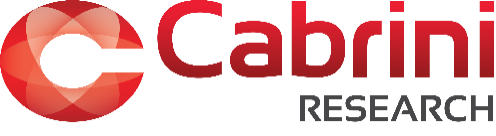 Please use this form for all document submissions, including protocols, PICFs, IBs, letters, memos etc.Document/s to be presented:Cabrini project number: Title: If your project is sponsored, please provide details of the person responsible for payments. If your project is billable, an invoice for submission fee will be sent during the review process.Person responsible for payments: Position: Company/organisation: Address: Contact phone number: Contact email: Document name / rationale and description of changesExplain rationale for changes from previous version, whether these changes are significant or simply for clarification/correction, and include Investigator’s comments. Provide tracked and clean copies where applicable.VersionDatePrincipal Investigator name: Principal Investigator name: Principal Investigator signature: Date: 